STATION VIEW HEALTH CENTREThank you for applying to join Station View Health Centre we would like to gather some information about you and ask that you fill in the following questionnaire.  You don’t have to supply answers to all of the questions but what you do fill in will help us give you the best possible care.  Please supply two forms of Identification with your completed form, a photographic form of ID (such as passport or driving licence) and proof of your home address (such as a recent bank statement or document relating to your new home).Please complete all areas in CAPITAL LETTERS and tick the appropriate boxes.Fields marked with an asterix (*) are mandatory.Additional details about youNext of kin \ Emergency contact                                                                                         Page 1 of 5Data SharingCarers InformationA carer is a friend or family member who gives their time to support a person in their home, to an extent that the person could not remain at home if this care was not being provided.  A carer can receive Carers Allowance, but not a wage and the care they are giving will significantly affect their own life.                                                                                   Page 2 of 5Medical detailsHave you ever had any of the following conditions?Do you have family history of any of the following?Please tell us about your smoking habits                                                                                                                                                                                                                       Page 3 of 5Please tell us about your alcohol consumption                                                                                         Page 4 of 5Once you are registered…You will be asked to sit and wait while we register you this should only take a few minutes in case we need to clarity any problems during the registration process.On-line Services…You will be able to register with our on-line service and access appointments, prescriptions and some sections of your own medical record via the internet.  All of the details that you need for this are available by requesting to be registered at reception.Page 5 of 5*Title*Surname*First names*Any previous surname(s)*Any previous surname(s)*Date of Birth*Male  Female Intermediate  Unspecified *Male  Female Intermediate  Unspecified *NHS No.   Town and country of birthTown and country of birth*Home address & Postcode*Previous address & PostcodeHome telephone No.        Preferred Number Yes  NoHome telephone No.        Preferred Number Yes  No*Home address & Postcode*Previous address & PostcodeWork telephone No.         Preferred Number Yes  NoWork telephone No.         Preferred Number Yes  No*Home address & Postcode*Previous address & PostcodeMobile No.                         Preferred Number Yes  NoMobile No.                         Preferred Number Yes  NoEmail address*Previous GP Details*Previous GP DetailsIf you are from abroad please tell us your first UK address where registered with a GP:If previously resident in UK, date of leaving:Date you first came to live in UK:*Previous GP Details*Previous GP DetailsMarital Status?Single  Married  Divorced  Widowed Co-habiting*Previous GP Details*Previous GP DetailsWhat is your ethnic group?What is your ethnic group?What is your ethnic group?What is your ethnic group?What is your ethnic group?What is your ethnic group?What is your ethnic group?WhiteBlackAsianMixedOtherBritishCaribbeanIndianWhite + Black CaribbeanPlease specify:IrishAfricanPakistaniWhite + AfricanChineseWhite + AsianHave you ever been in the employ of the Armed Forces?                                     Yes     No  Personnel Number:                                            Date Enlisted:                                   Date Left:Are you a dependant of a current serving member of British Armed Forces?   Yes     No  Name of next of kin \ Emergency contactRelationship to youNext of kin \ Emergency contact telephone number(s)Next of kin \ Emergency contact address (if different to above)Summary Care Record (SCR)Your SCR is an electronic summary of key medical information taken from your GP medical record. If you need healthcare away from your usual doctor’s surgery, your enhanced SCR will provide those looking after you with key information to help them give you better and quicker care. Please refer to ‘What is a Summary Care Record’ document for more information or visit: https://digital.nhs.uk/summary-care-records/patientsTick this box if you wish to have an enhanced SCR with core and additional information (recommended) Tick this box if you wish to opt-out of the SCR                                        Office use only code 9ND7        Initials     Medical Interoperability Gateway (MIG)The MIG enables secure sharing of relevant medical information from your GP record with other healthcare professionals who are providing you with direct care, even if they are not using the same electronic records system. At point of care you will be asked if you consent to the care service seeing essential elements of your record.  More information can be found by visiting: http://www.healthcaregateway.co.uk/productsTick this box if you wish to opt-out of the MIG data sharing Risk Stratification PreferencesRisk stratification is the process of identifying the relative risk of patients in a population by analysing their medical history. It's a key enabler for improving the quality of care delivered by the NHS. Station View Health Centre is taking part in the Risk Stratification programme and will be uploading patient identifiable data for analysis. Patient identifiable information will only be viewable at GP practice level. Any NHS organisation external to the practice using risk stratification will only see anonymised data. For more information please visit our website at www.stationviewhealthcentre.co.ukTick this box if you wish to opt-out of the Risk Stratification programme Enhanced Data Sharing Module (EDSM)Station View Health Centre use a clinical computer system called EmisWeb to record your medical information. With your consent, you can allow your full GP record to be shared with other healthcare services that are providing care for you and who also use Emis Web. These other services will always ask consent to view your record. For more information please visit our website at www.stationviewhealthcentre.co.ukTick this box if you wish to opt-out of the Enhanced Data Sharing Module *Do you consent to receive the following types of communication (if offered)  from Station View Health Centre?Email 	Yes  NoMobile phone text messages 	Yes  NoAnswering machine messages   Yes  NoAre you looked after by someone who’s support you could not manage without?  Yes   NoIf yes, what is their name and contact number?Do you consent for your carer to be informed about your medical care?                   Yes   NoDo you look after or support someone who couldn’t manage without you?        Yes   NoIf yes, do you look after someone who is a patient of Station View Health Centre? Yes   No   Don’t knowIf yes, what is their name?Are they a: Relative   Friend    NeighbourIn order to continue to receive your repeat medications you’ll need to make a new patient health check appointment and bring in your last repeat prescription. (Please note, certain medications will require an appointment with the GP before they can be prescribed) Please allow plenty of time to organise repeats. Please provide us with your repeat medication list found on the right hand side or a printed prescription.*Are you allergic to any medicines?   Yes     No (if yes please specify)*List other allergies / intolerances (i.e. nuts, gluten, pollen, animal hair or certain foods. Please mark “none” if you have no other allergies that you know of) Epilepsy Yes    YearMental Illness Yes    YearHigh Blood Pressure Yes    YearDiabetes Yes    YearHeart Attack / Angina Yes    YearAsthma Yes    YearStroke / Mini-stroke (TIA) Yes    YearCOPD (or Emphysema) Yes    YearCancer Yes    YearOsteoporosis / Bone fractures Yes    YearRheumatoid Arthritis Yes    YearPeripheral vascular disease Yes    YearDo you have any disabilities, illnesses or accessibility needs? I.e. needing to be seen in ground floor consulting rooms or use of a specific communication device such as a hearing aid? If yes, please tell us how we can support your needs.The Accessible Information Standard (AIS)Please use this space to tell us about any specific communication needs you have. I.e. needing information in large print or deafblind telephone contact. For further information please visit  https://www.england.nhs.uk/ourwork/accessibleinfo/High Blood Pressure Yes    WhoDVT / Pulmonary Embolism Yes    WhoIschaemic Heart DiseaseDiagnosed aged >60 yrs Yes    WhoBreast Cancer Yes    WhoIschaemic Heart DiseaseDiagnosed aged <60 yrs Yes    WhoAny CancerSpecify type: Yes    WhoRaised Cholesterol Yes    WhoThyroid disorder Yes    WhoStroke / CVA Yes    WhoEpilepsy Yes    WhoAsthma Yes    WhoOsteoporosis Yes    WhoDo you smoke?  Yes     NoIf Yes, what do you primarily smoke:Cigarettes / Cigar / Pipe 	(please circle)Are you an ex-smoker    Yes     NoWhen did you quit?How many did you used to smoke a day?How many do you smoke a day?Would you like advice on quitting?   Yes     NoQuestions (please circle your answers)Unit scoring systemUnit scoring systemUnit scoring systemUnit scoring systemUnit scoring systemQuestions (please circle your answers)01234How often do you have a drink containing alcohol?NeverMonthly or less2 - 4 timesPer month2 - 4 times per week4+ times per weekHow many units of alcohol do you drink on a typical day when you are drinking?1 - 23 – 45 – 67 – 910+How often have you had 6 or more units if female, or 8 or more if male, on a single occasion in the last year?NeverLess than monthlyMonthlyWeeklyDaily or almost dailyDepending on your answers above you may be asked to complete an additional alcohol questionnaire.Depending on your answers above you may be asked to complete an additional alcohol questionnaire.Depending on your answers above you may be asked to complete an additional alcohol questionnaire.Depending on your answers above you may be asked to complete an additional alcohol questionnaire.Depending on your answers above you may be asked to complete an additional alcohol questionnaire.Depending on your answers above you may be asked to complete an additional alcohol questionnaire.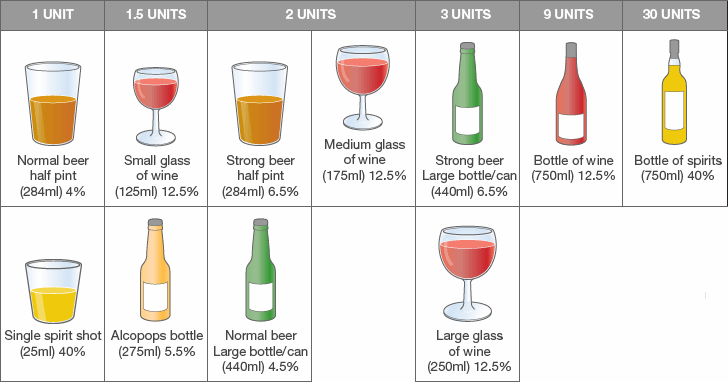 Do you exercise regularly?    Yes     NoIf so – What exercise do you take?How often?(for women only) Have you had a cervical smear?Yes  No (Please state where, when and the result if possible)*In accordance with the Data Protection Act, the practice needs consent if you are happy for a 3rd party to collect prescriptions, test results and other medical information on your behalf. Please complete this section if you would like to register a 3rd party.I give consent for ____________________________________  to collect prescriptions on my behalf (Please note that we are unable to hand out prescriptions to anyone under the age of 15)I give consent for ____________________________________  to obtain test results / medical information / appointment information on my behalf (Delete as appropriate)IT IS YOUR RESPONSIBILITY TO ADVISE US OF ANY CHANGES TO THESE INSTRUCTIONS:Signed: _______________________________________                              Date: ______________________________________Please record any additional information about you that you think is important for us to knowElectronic Prescription Service (EPS) EPS enables prescribers - such as GPs and practice nurses - to send prescriptions electronically to a dispenser (such as a pharmacy) of the patient's choice. This makes the prescribing and dispensing process more efficient and convenient for patients and staff.If you have already nominated a pharmacy, please tell us which pharmacy you have chosen. For further information about this service, please talk to your pharmacist of choice.Patient Participation Group (PPG) Would you like to join the PPG?NHS Organ Donor registrationI want to register my details on the NHS Organ Donor Register as someone whose organs/tissue may be used for transplantation after my death. Please tick the boxes that apply. Any of my organs and tissue or Kidneys	 Heart	 Liver		 Corneas	 Lungs	 Pancreas	 Any part of my bodyFor more information, please visit the website www.uktransplant.org.uk or call 0300 123 23 23*Signed*Date	/	/	/Signed on behalf of patient (if applicable)(e.g. for minors under 16 years old, adults lacking capacity)FOR OFFICE USE ONLYPHOTO ID		TYPE: _________________________(Over 18 only)ADDRESS ID		TYPE: _________________________